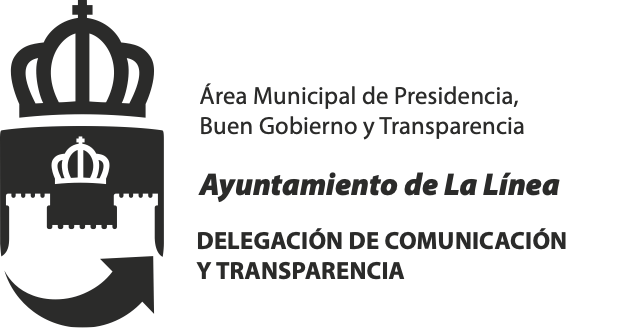 Lunes, 17 de junio de 2024La comunidad islámica de la ciudad se reúne en el Pabellón Polideprtivo para celebrar la “Fiesta del Cordero”El alcalde y la concejal de Servicios Sociales han visitado hoy las instalaciones para felicitarles con motivo de este evento	El Pabellón Polideportivo Municipal ha sido escenario hoy de un encuentro de la comunidad islámica de la ciudad para celebrar la tradicional “Fiesta del Cordero”, una de las celebraciones más importantes de referencia del mundo musulmán en todo el mundo.	La actividad se enmarca en la petición formulada por la comunidad islámica al Ayuntamiento para disponer de un espacio en el que poder congregar a todos los integrantes de las tres mezquitas que conviven en la ciudad para celebrar el evento.	Hoy, el alcalde de la ciudad, Juan Franco, y la teniente de alcalde delegada de Servicios Sociales, Zuleica Molina, han visitado el Pabellón de Deportes a primera hora de la mañana para felicitar y compartir un momento antes del rezo con los representantes de la comunidad con motivo de esta festividad.…………………………………….Asuntos Sociales finaliza sus programas: “Aula de refuerzo socio-educativo” y “Ocio y tiempo libre saludables”	La delegación de Asuntos Sociales ha confirmado la finalización de los programas “Aulas de Refuerzo Socio-Educativo” y “Ocio y Tiempo Libre Saludables”. Ambos se desarrollan en horario de tarde y estám orientados a desarrollar y potenciar las habilidades académicas, personales, sociales y culturales. Este recurso académico ha contado con la participación de 50 menores.	En concreto, se llevan a cabo dos intervenciones de Refuerzo Educativo con el fin de mejorar las habilidades educativas de los menores. Por un lado se desarrollan actitudes y habilidades que fomentan la mejora de las competencias básicas y una actitud positiva hacia el estudio, así como un programa de Ocio y Tiempo Libre destinado a fomentar el uso y disfrute del tiempo libre desde una perspectiva saludable y formativa. A través de esta herramienta se desarrollan actividades que giran en torno a la actividad física y cultural. Durante el presente curso académico se han realizado salidas de senderismo, partidos de fútbol y visitas a exposiciones culturales.	La delegación de Asuntos Sociales, que dirige la teniente de alcalde Zuleica Molina, ha confirmado que estas actividades se desarrollarán nuevamente el próximo curso académico 2024/25, en el mes de septiembre, con la finalidad de desarrollar en los menores habilidades que les ayuden a una integración positiva no solo en el contexto educativo, sino también en el social y familiar.…………………………………………….Usuarios del Centro Contigo y Despierta participan en las visitas guiadas de Turismo	La delegación municipal de Turismo prosigue con sus visitas guiadas a la ciudad, actividad que se desarrolla durante todo el año, con una programación muy importante en los meses de verano en la que participan tanto colectivos como turistas que se alojan en la ciudad durante estas fechas.	Recientemente han sido dos entidades del municipio las que han participado en las visitas, usuarios del Centro Contigo y de la coordinadora Despierta.	Desde la concejalía que dirige Mercedes Atanet una vez finalice el verano se ofrecerá una relación de las visitas realizadas, así como la nacionalidad de las personas participantes.…………………………………...El alcalde y la concejal de Fiestas felicitan a las reinas juvenil e infantil de la Velada y Fiestas, Malena y Cayetana	La Velada y Fiestas de La Línea de la Concepción 2024 eligió el pasado viernes a sus reinas, que resultaron ser Malena Moyano Vallejo, en categoría juvenil y Cayetana Domínguez, infantil. La primera, por decisión del jurado y la segunda, por sorteo.	Malena representa a la caseta Los Aparentaos, tiene 21 años, es técnica superior en Laboratorio de Análisis y Control de Calidad y en Química Industrial. Actualmente trabaja en una empresa energética.  Cayetana, de 9 años, de Sin Comentarios, cursa 3º de Primaria en el colegio Isabel la Católica y tiene una especial vinculación con la Balona por vía paterna. Ambas se han mostrado muy felices e ilusionadas por representar a las mujeres y niñas linenses en la feria.	El alcalde, Juan Franco, y la concejal delegada de Fiestas, Mercedes Atanet, las felicitan públicamente, con el deseo de que esta sea para ellas y para sus cortes de honor una Velada y Fiestas inolvidable.	En la corte juvenil acompañan a la reina, Irene Dorado como primera dama, de la caseta El Portón, y Lidia Lozano, segunda dama, de La Lola. La primera dama infantil es Jimena Vallecillo, de Los Aparentaos y la segunda, Regina, de la Hermandad del Rocío.	………………………………………...Mañana salen a la venta las entradas para varios espectáculos que llegarán en octubre y noviembre al Teatro Paseo de la VeladaEl Rámper, Antílopez, Dr. Frankenstein  y ‘Juana, la reina que no quiso reinar’ forman parte de la Red Andaluza de Teatros Públicos	La Reda Andaluza de Teatros Públicos ha facilitado la presencia en el Teatro Paseo de la Velada de varios espectáculos musicales y teatrales para los que a partir de este martes, 18 de junio, podrán adquirirse anticipadamente las entradas, según informó la delegad de Cultura, Raquel Ñeco.	En concreto, al precio de 7 euros, se ponen a la venta las localidades para Pedro Cortejosa Sexteto, que pondrá banda sonora a la película ‘Dr. Frankenstein’ el 31 de octubre;  para la obra de teatro  ‘Juana, la reina que no quiso reinar’ que la compañía Histrión Teatro interpretará el 1 de noviembre, y para El Rámper, de Jesús Bienvenido, el 8 de noviembre.También se podrán comprar las entradas para la actuación del dúo Antílopez, con su gira ‘Mutar Fama’, el 15 de noviembre, al precio de 12 euros. 	La compra de entradas para estos espectáculos estará accesible en la web Tickentradas, en el teléfono  902750754 y en la taquilla del Palacio de Congresos, los martes y jueves, de 11 a 13 horas.……………………………………..Medio millar de jóvenes asistieron en la Casa de la Juventud al XII Orgullo Friki	Este domingo se celebró la duodécima edición del Orgullo Friki en la Casa de la Juventud, con asistencia de medio millar de personas. El concejal, Alejandro Rodríguez, visitó el evento y agradeció al colectivo juvenil Lo Se y Me Importa su implicación y colaboración en las actividades de la delegación de Juventud. Como fin de fiesta actuó el grupo, La Línea Pop,  tras una intensa jornada en la que se organizaron talleres, yincana, concursos de karaoke, cosplay, baile, trivial,  además de photocall, mercadillo y cantina.	El Orgullo Friki suele celebrarse habitualmente en el mes de mayo, coincidiendo con la celebración del Día Mundial del Orgullo Friki el día 25, fecha del lanzamiento en el año 1977 de la película La Guerra de las Galaxias. En esta ocasión, debido a su coincidencia con distintos eventos en mayo, se decidió retrasarlo.	Rodríguez manifestó que la delegación de Juventud ya trabaja en la organización en agosto del Salón del Cómic y el Manga, uno de los eventos más esperados del año.……………………………..Hoy en la Biblioteca, el grupo literario Infusiónate presenta el libro ‘Interiores convexos’	El grupo literario Infusiónate presenta este lunes su última publicación, “Interiores convexos”, con textos de las autoras, Esther Alfageme, Nuria Gael, Carmen González Vallcaneras, Josefina Núñez Montoya, Ana M.ª Ortiz Velasco, Isabel Pérez Ortiz, Esperanza Rodríguez Vera y Nuria R. Fernández, junto al autor, Francisco Herrera López.	Será en la sala de lectura de la Biblioteca Municipal José Riquelme, a las 19.00 horas, según informa la delegación de Cultura.……………………….